План работы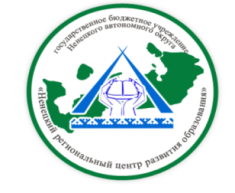 ГБУ НАО «Ненецкий региональныйцентр развития образования»на сентябрь 2022 годаВ течение месяцаДиректор  ГБУ НАО «НРЦРО»                                           О.Ю. КозицинаДатаМероприятиеМесто проведения и времяОтветственный1.09Страничка ненецкого языка в ВК «День знаний»Группа НРЦРО в ВКонтактеВарницына О.И.3.09Диктант ПобедыГБУ НАО «НРЦРО»Канева К.В.5.09Педагогические чтения  «Развитие современного образования: актуальные вопросы, инновации в свете обновленных ФГОС» Секция учителей гуманитарного цикла предметовГБУ НАО «НРЦРО»кабинет  2115.30Бороненко О. Н.5.09ОГЭ (Дополнительный период) математика ОО НАОКанева К.В.5.09ЕГЭ (Дополнительный период) математика (база)ОО НАОКанева К.В.6.09Педагогические чтения «Развитие современного образования: актуальные вопросы, инновации в свете обновленных ФГОС»  для учителей ОБЖ, физической культуры, руководителей кадетов.ГБУ НАО «НРЦРО»Кабинет №1015.00Слезкин В.Б.6.09Педагогические чтения «Развитие современного образования: актуальные вопросы, инновации в свете обновлённых ФГОС» для учителей технологии, ИЗО, черчения и МХКГБУ НАО «НРЦРО»Кабинет 21 15.30 Климова О.Н.7.09Педагогические чтения «Детский сад будущего: лучшие практики дошкольного образования в эпоху цифровизации»ГБУ НАО «НРЦРО»Кабинет  2113.00Владимирова А.Н.7.09Педагогические чтения «Развитие современного образования: актуальные вопросы, инновации в свете обновленных ФГОС».Секция учителей естественнонаучного циклаГБУ НАО «НРЦРО»Кабинет №1015.00 Чайка А.П.7.09Педагогические чтения «Лучшие практики в системе дополнительного образования Ненецкого автономного округа»ГБУ ДО НАО «ДШИ» 10.00Ипатова Т.П.7.09Педагогические чтения Секция «Психолого-педагогическое направление»центр «ДАР»очно-заочная формаЗенина О.С.8.09МО учителей физической культуры  «Воспитание гармонично-развитой личности и развитие коммуникативной компетенции учащихся на уроке физической культуры»ГБУ НАО «НРЦРО»Кабинет  715.30Слезкин В.Б.8.09Педагогические чтения «Лучшие практики в системе дополнительного образования Ненецкого автономного округа»ГБУ НАО «НРЦРО»Кабинет  2115.00Петухова М.С.8.09ОГЭ (Дополнительный период) русский языкОО НАОКанева К.В.8.09ЕГЭ (Дополнительный период) русский языкОО НАОКанева К.В.8.09Круглый стол в рамках Педагогических чтений «Родной (ненецкий) язык и литература в условиях введения обновлённых ФГОС НОО и ООО» ГБУ НАО «НРЦРО»Кабинет 8 15.30Талеева Л.Я.12.09МО учителей русского языка и литературы «Анализ результатов ЕГЭ и ОГЭ по русскому языку и литературе: приемы эффективной подготовки»ГБУ НАО «НРЦРО»Кабинет  2115.30Бороненко О. Н.12.09ОГЭ (Дополнительный период) резервОО НАОКанева К.В.12.09МО учителей ИЗО, МХК и черчения «Планирование обучения предметной области искусство с учётом обновлённого ФГОС и ПРП»ГБУ НАО «НРЦРО»Кабинет 10 15.30 Климова О.Н.13.09МО учителей технологии (обслуживающий труд) «Новый ФГОС по технологии - 2021. Требования к предмету, особенности содержания, программы и учебники»ГБУ НАО «НРЦРО»Кабинет 10 15.30 Климова О.Н.13.09МО учителей начальных классов «Формирование метапредметных и предметных результатов у обучающихся  с применением инновационных образовательных технологий по обновлённым ФГОС НОО»ГБУ НАО «НРЦРО»Кабинет 2115.30Петухова М.С.14.09МО учителей технологии (технический труд) «Новый ФГОС по технологии - 2021. Требования к предмету, особенности содержания, программы и учебники».ГБУ НАО «НРЦРО»в 15.30, каб.10Климова О.Н.14.09Заседание Экспертного совета Регионального центра выявления, поддержки и развития способностей и талантов у детей и молодежи «Маяк»ГБУ НАО «НРЦРО» кабинет  2115.00Ижемцева Л.А.14.09МО учителей технологии (технический труд) «Новый ФГОС по технологии - 2021. Требования к предмету, особенности содержания, программы и учебники»ГБУ НАО «НРЦРО»Кабинет 10 15.30 Климова О.Н.15.09МО учителей английского языка «Анализ результатов ЕГЭ и ОГЭ по английскому языку: приемы эффективной подготовки»ГБУ НАО «НРЦРО»Кабинет 1015.30Бороненко О. Н.15.09МО учителей музыки «Реализация требований ФГОС в предметной области музыка»ГБУ НАО «НРЦРО»Кабинет 19 15.30Климова О.Н.15.09ОГЭ (Дополнительный период) резервОО НАОКанева К.В.15.09Заседание рабочей группы по реализации региональных управленческих механизмов «Система выявления, поддержки и развития способностей и талантов у детей и молодежи»ГБУ НАО «НРЦРО» кабинет  1915.00Ижемцева Л.А.Яковлева Н.П.15.09Обучающий семинар для координаторов и педагогических работников ОО НАО, участвующих в организации СПТ ПАВцентр «ДАР»очно-заочная формаСолонович Е.А.15.09Модульный семинар «Песочная терапия как метод организации психолого-педагогической работы с детьми дошкольного возраста».Семинар «Знакомство с различными играми и упражнениями при индивидуальной и групповой песочной игротерапии».Категория: специалисты и педагоги ДОУ г. Нарьян-Мара и п. Искателей.центр «ДАР»очная формаШевелева А.А.16.09МО преподавателей - организаторов ОБЖ «Воспитание гармонично-развитой личности и развитие коммуникативной компетенции учащихся на уроке ОБЖ»ГБУ НАО «НРЦРО»Кабинет 715.30Слезкин В.Б.19.09МО учителей истории и обществознания «Анализ результатов ЕГЭ и ОГЭ по истории и обществознанию: приемы эффективной подготовки»ГБУ НАО «НРЦРО»Кабинет 1015.30Бороненко О. Н.20.09ЕГЭ (Дополнительный период) математика (база), русский языкОО НАОКанева К.В.20.09Онлайн-совещание с ОО МР «Заполярный район»ГБУ НАО «НРЦРО» 14.00Ижемцева Л.А.20.09МО педагогических работников, участвующих в реализации программ финансовой грамотности «Развитие функциональной грамотности как залог успешной социализации обучающихся в современном мире»ГБУ НАО «НРЦРО»Кабинет 10 15.00Ипатова Т.П.20.09ОГЭ (Дополнительный период) Резерв математикаОО НАОКанева К.В.21.09МО учителей биологии «Анализ результатов ОГЭ и ЕГЭ по биологии в НАО  в 2022 году. Практикум по решению наиболее сложных заданий»ГБУ НАО «НРЦРО»Кабинет № 1015.00Чайка А.П.21.09Совещание с ОО МО «ГО «Город Нарьян-Мар»ГБУ НАО «НРЦРО», кабинет 1915.00Яковлева Н.П.21.09МО преподавателей ДШИ художественного  направления «Формирование механизмов измерения качества  образовательной деятельности»ГБУ ДО НАО «ДШИ» 10.00Ипатова Т.П.21.09МО преподавателей ДШИ музыкального  направления «Формирование механизмов измерения качества  образовательной деятельности» ГБУ ДО НАО «ДШИ» 11.00Ипатова Т.П.21.09Семинар «Формирование и поддержка школьной мотивации» (500+) (направление информационных и методических материалов по итогам мероприятия)Категория: педагоги ГБОУ НАО «ОШ п. Нельмин-Нос», ГБОУ НАО «СШ с. Нижняя Пеша»центр «ДАР»заочная формаЗенина О.С.21.09ОГЭ (Дополнительный период) Резерв русский языкОО НАОКанева К.В.22.09МО учителей  географии «Анализ результатов ОГЭ и ЕГЭ по географии в НАО  в 2022 году. Практикум по решению наиболее сложных заданий»ГБУ НАО «НРЦРО»Кабинет № 1015.00 Чайка А.П.22.09МО педагогов, отвечающих за вопросы безопасности дорожного движения  «Обсуждение плана  работы на 2022 – 2023 учебный год»ГБУ НАО «НРЦРО»Кабинет № 715.30Слезкин В.Б.22.09Региональный интеллектуальный конкурс «Умники и умницы НАО»ГБУ НАО «НРЦРО» кабинет 1916.00Шишалова А.А.22.09ОГЭ (Дополнительный период) Резерв по всем предметамОО НАОКанева К.В.23.09ОГЭ (Дополнительный период) Резерв по всем предметамОО НАОКанева К.В.24.09ОГЭ (Дополнительный период) Резерв по всем предметамОО НАОКанева К.В.26.09МО воспитателей, работающих на среднем, старшем дошкольном возрасте «Реализация проектной деятельности в ДОО»ГБУ НАО «НРЦРО»Кабинет  1013.15Владимирова А.Н.26.09МО учителей, преподающих курс «ОРКСЭ» «Дистанционное обучение детей курсу ОРКСЭ через персонализацию и виртуальную реальность»ГБУ НАО «НРЦРО»Кабинет 1915.30Петухова М.С.26.09Школьный этап ВсОШ по обществознаниюОбщеобразовательные организацииЯковлева Н.П.27.09МО музыкальных руководителей, молодых педагогов«Музыкальная игра как средство развития творческих и музыкальных способностей дошкольников»ГБУ НАО «НРЦРО»кабинет 1013.00Владимирова А.Н.27.09Школьный этап ВсОШ по английскому языкуОбщеобразовательные организацииЯковлева Н.П.27.09МО педагогов-библиотекарей ОО НАО «Проект ГБУК «Этно-культурный центр НАО» «Читаем детям»: новые формы в работе библиотекарей образовательных организаций НАОГБУК«Этно-культурный центр НАО»Бахирева Н.М.28.09МО воспитателей групп раннего возраста, молодых педагогов «Становление  ценностей здорового образа жизни у детей раннего возраста через здоровьесберегающие технологии»ГБУ НАО «НРЦРО»Кабинет  1013.15Владимирова А.Н.28.09Школьный этап ВсОШ по правуОбщеобразовательные организацииЯковлева Н.П.28.09МО учителей – дефектологов ОО НАО «Выявление и сопровождение детей группы риска в раннем возрасте в условиях дошкольного учреждения. Из опыта работы».Центр «ДАР»очная формаБогданова Т.А.28.09Родительское собрание (общешкольное) «Мой ребенок не хочет учиться» (500+) (направление информационных и методических материалов по итогам мероприятия)Категория: родители школ-участников проекта адресной методической помощи «500+»центр «ДАР»заочная формаАртемова Е.А.28.09МО учителей химии «Анализ результатов ОГЭ и ЕГЭ по химии в НАО  в 2022 году. Практикум по решению наиболее сложных заданий»ГБУ НАО «НРЦРО»Кабинет № 1915.00 Чайка А.П.29.09МО специалистов по физической культуре, молодых педагогов «Секреты мастерства или как организовать для дошкольников. Зарядка – важна, нужна и какая…?»ГБУ НАО «НРЦРО»кабинет 1013.00Владимирова А.Н.29.09Плановое заседание Главной аттестационной комиссии управления образования  Департамента ОКиС НАОГБУ НАО «НРЦРО» Кабинет № 1014.00Хабарова К.А.29.09МО педагогов-психологов ОО НАО «Кризисная интервенция - шаги неотложной помощи»центр «ДАР»очно-заочная формаАртемова Е.А.29.09Школьный этап ВсОШ по литературеОбщеобразовательные организацииЯковлева Н.П.30.09МО педагогических работников, участвующих в реализации программ кадетского воспитания по теме: «Патриотическое воспитание в процессе становления и развития молодого человека, как гражданина и патриота»ГБУ НАО «НРЦРО» Кабинет № 715.30Слезкин И.В.30.09Школьный этап ВсОШ по физической культуреОбщеобразовательные организацииЯковлева Н.П.МероприятиеМесто проведения и времяОтветственныйРесурсная площадка «Формирование патриотизма, основ гражданственности у детей дошкольного возраста посредством проектной деятельности»  ГБДОУ НАО «ЦРР – Д-с «Гнездышко»Владимирова А.Н.Ресурсная площадка «Наставничество как эффективное средство профессионального развития педагога» ГБДОУ НАО «Д/С «Ромашка»Владимирова А.Н.Ресурсная площадка «Развитие функциональной грамотности воспитанников  ГБДОУ НАО «ЦРР – детский сад п. Искателей»Владимирова А.Н.Ресурсная площадка «Всестороннее развитие ребенка через кружковую деятельность»  ГБДОУ НАО «ЦРР – Д-с «Умка»Владимирова А.Н.КПК по обновленным ФГОС НОО и ООО (9 поток) – дистанционная формаГБУ НАО «НРЦРО»сентябрьХабарова Е.В.МетодистыПодготовительный этап объединенного Национального чемпионата  по профессиональному мастерству среди инвалидов и лиц с ограниченными возможностями здоровья «Абилимпикс» в очно-дистанционном форматеГБУ НАО «НРЦРО»19-29 сентябряТуманова Е.Г.Головина Н.С.Всероссийский конкурс  лучших технологий, направленных на сохранение исторической правды о преступлениях нацистов и их пособников в отношении мирных граждан «Без срока давности»ГБУ НАО «НРЦРО»сентябрьБороненко О. Н.Всероссийский конкурс сочиненийГБУ НАО «НРЦРО»сентябрьБороненко О. Н.Региональный этап Всероссийского конкурса на лучшее сочинение о своей культуре на русском языке и лучшее описание русской культуры на родном языкеГБУ НАО «НРЦРО»сентябрьБороненко О. Н.Региональный конкурс творческих работ «Моя родина – край Заполярный»ГБУ НАО «НРЦРО»сентябрьКлимова О.Н.Проведение ВПР СПО ОО НАО15-30 сентябряКанева К.В.Проведение ВПР ОООО НАОсентябрьКанева К.В.Региональный конкурс рисунков «Вы’ я» (Тундровый мир), к 90-летию со дня рождения ненецкого поэта, прозаика П.А. Явтысого для обучающихся от 4 лет до 13 летДОО и ОО НАОсентябрьВарницына О.И.Заочная региональная викторина «Тундры ненецкой сын», посвящённая 90-летию со дня рождения ненецкого поэта, прозаика, художника П.А. Явтысого: школьный и региональный этапы для обучающихся 5-8 классовОО НАО, Школьный этап – 20.09.Региональный этап – 27.09.Лисицына С.Н.Региональный этап Всероссийского конкурса на лучшее сочинение о своей культуре на русском языке и лучшее описание русской культуры на родном языке (в номинации «Описание русской культуры на родном (ненецком) языке») - участники – обучающиеся 4-11 классов.ОО НАОПриём заявок и работ до 21.09, работа жюри регионального этапа - до 29.09.Лисицына С.Н.,Варницына О.И.Оценка предметных и методических компетенций по формам ФИС ОКОГБУ НАО «НРЦРО» 22.09.2022г.Ипатова Т.П.Региональный конкурс лучших методических разработок по финансовой грамотностиГБУ НАО «НРЦРО»сентябрьИпатова Т.П.Региональный этап Всероссийского конкурса социальной рекламы в области формирования культуры здорового и безопасного образа жизни «Стиль жизни – здоровье! 2022» (ФГБУ «Центр защиты прав и интересов детей»)Центр «ДАР»Май - октябрьСолонович Е.А.Книжно-иллюстративная выставка «Неизвестный, известный В.К. Арсеньев» (к 150-летию со дня рождения русского путешественника, географа, этнографа, писателя, исследователя Дальнего Востока)ГБУ НАО «НРЦРО»Февраль - сентябрьБахирева Н.М.Региональный этап Всероссийского конкурса программ и методических кейсов «Лучшая программа организации отдыха детей и их оздоровления»ГБУ НАО «НРЦРО»25 марта до 30.09.2022Петухова М.С.Всероссийский конкурс для педагогов в области духовно-нравственного образования и воспитания «Клевер ДНК»ГБУ НАО «НРЦРО» по 15.11.2022 Петухова М.С.Всероссийский конкурс «Воспитать человека» 2022ГБУ НАО «НРЦРО сентябрь 2022Петухова М.С.Всероссийский конкурс «Учитель года 2022»ГБУ НАО «НРЦРО сентябрь-октябрь 2022Петухова М.С.Индивидуальные коррекционно-развивающие занятия с детьми / консультирование детей педагогом-психологом, социальным педагогомЦентр «ДАР»сентябрьспециалисты Центра «ДАР»Консультирование родителей (законных представителей), педагогических работников по вопросам обучения, развития и воспитания детейЦентр «ДАР»сентябрьспециалисты Центра «ДАР»Информационно-просветительская работа с населением в области предупреждения и коррекции недостатков в физическом и (или) психическом развитии и (или) отклонений в поведении детейЦентр «ДАР»сентябрьспециалисты Центра «ДАР»Участие в допросах несовершеннолетних по защите их прав (Следственный комитет РФ по Архангельской области и НАО, УМВД России по НАО)Центр «ДАР»сентябрьСолонович Е.А.Артемова Е.А.Участие в судебных заседаниях на время допроса несовершеннолетних (Мировые судьи НАО)Центр «ДАР»сентябрьспециалисты Центра «ДАР»Диагностика детско-родительских отношений (по определению суда, по запросу УМВД)Центр «ДАР»сентябрьАртемова Е.А.